花蓮縣花蓮市明廉國民小學111學年度性侵害防治教育課程宣導推動成果報告主題：性侵害防治教育課程年級：二年級成果照片：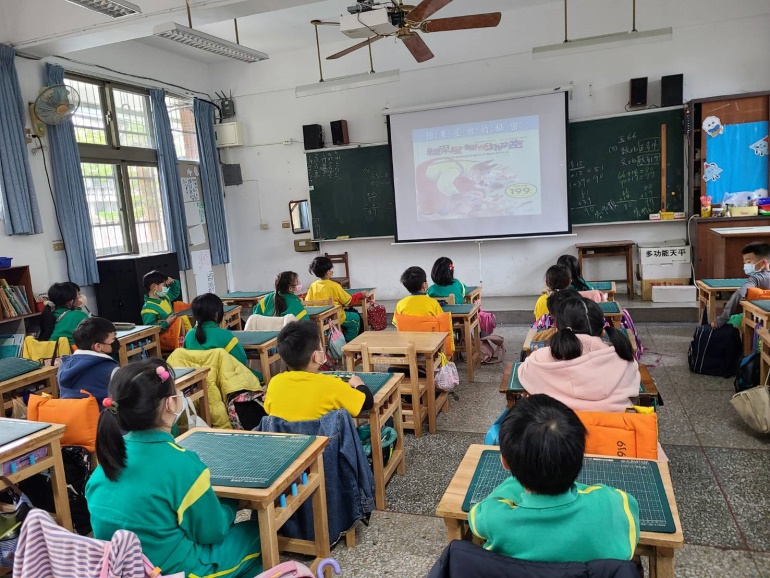 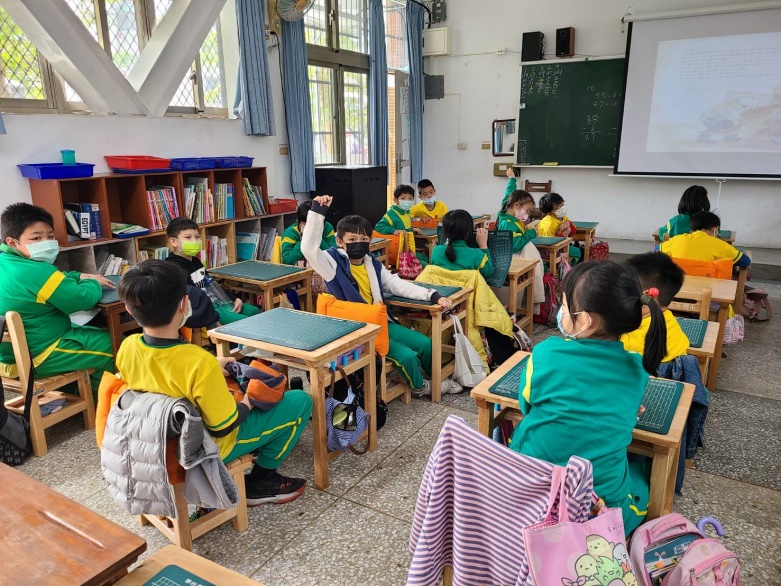 圖片說明：繪本「糖果屋裡的秘密」圖片說明：遇到怪叔叔該怎麼保護自己？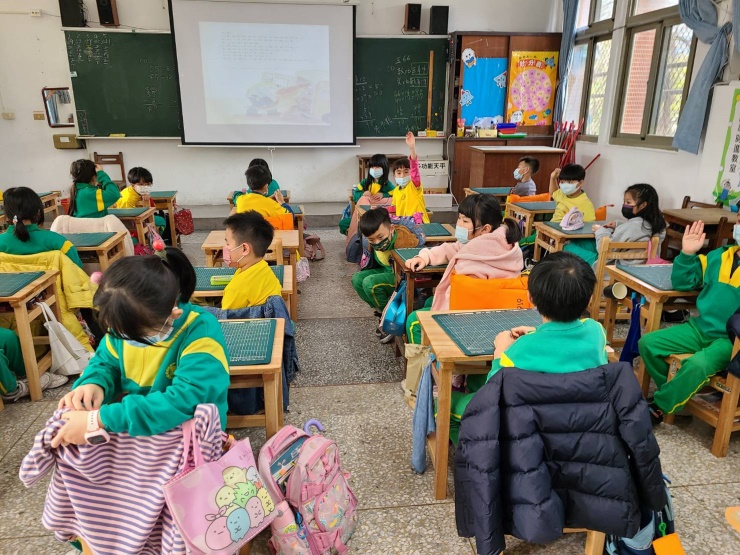 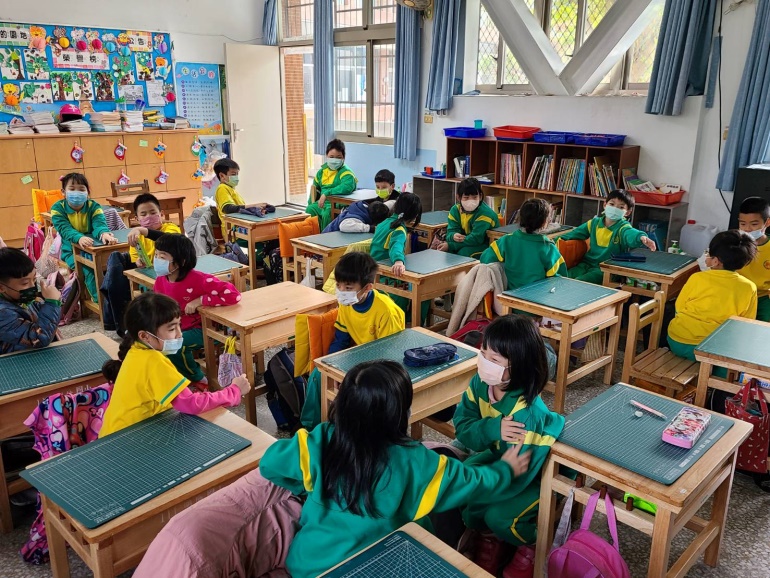 圖片說明：故事中，怪叔叔對小朋友常用的方式有哪些？要如何辨認保護自己？圖片說明：如何堅定的表達自己的感受，解除危機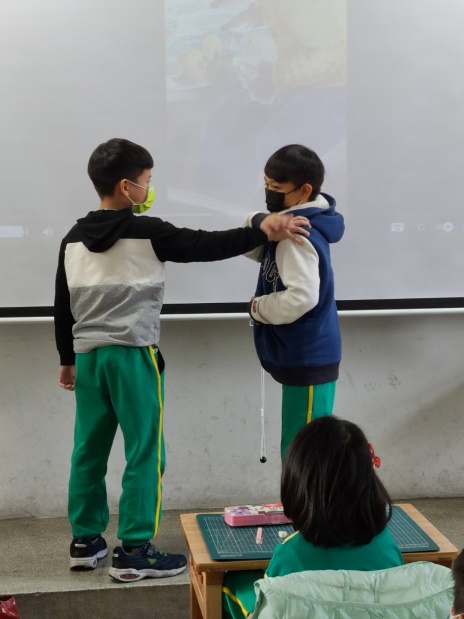 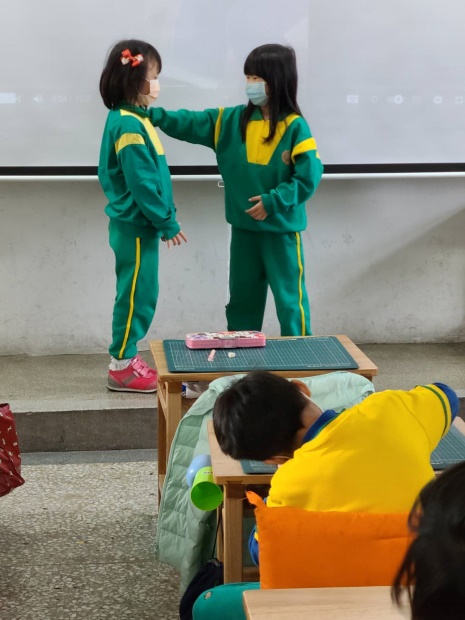 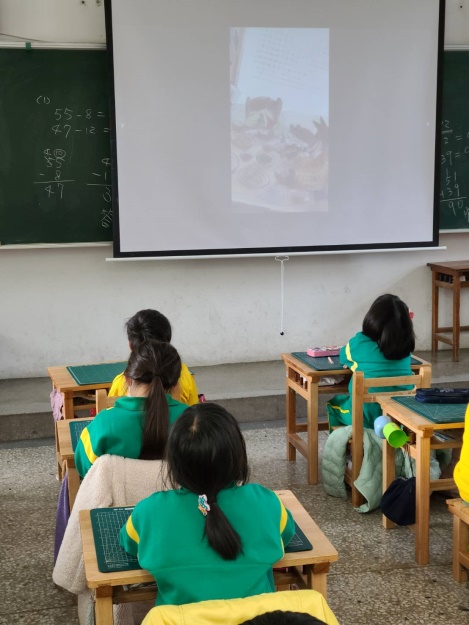 圖片說明：我是身體的好主人，遇到不舒服，我會堅定拒絕的告訴對方我不喜歡。圖片說明：我是身體的好主人，遇到不舒服，我會堅定拒絕的告訴對方我不喜歡。